УкраїнаМЕНСЬКА РАЙОННА ДЕРЖАВНА АДМІНІСТРАЦІЯЧЕРНІГІВСЬКОЇ ОБЛАСТІВІДДІЛ ОСВІНаказ   07.09.2016                                     м. Мена                                                  №208                                                                                                               Про організацію та проведення районного турувсеукраїнського конкурсу «Учитель року − 2017»На виконання наказу Міністерства освіти і науки України від 14.06.2016 №668 «Про проведення всеукраїнського конкурсу             «Учитель року − 2017», відповідно до Положення про всеукраїнський конкурс «Учитель року», затвердженого постановою Кабінету Міністрів України від 11 серпня 1995 року №638, наказу Управління освіти і науки Чернігівської облдержадміністрації від 23.06.2016 року №281 «Про проведення всеукраїнського конкурсу «Учитель року − 2017»  та з метою виявлення, підтримки творчо працюючих учителів, популяризації педагогічних здобутків та інноваційної діяльності освітян районуНАКАЗУЮ: Провести у 2016-2017 навчальному році перший (районний) тур всеукраїнського конкурсу «Учитель року − 2017» (далі Конкурс) у номінаціях: «Біологія», «Інформатика», «Музичне мистецтво», «Початкова освіта».2. Затвердити склад оргкомітету районного туру конкурсу «Учитель року − 2017».      - Ємець Віктор Миколайович – голова оргкомітету, начальник                                                  відділу освіти Менської райдержадміністрації;Бикова Алла Дмитрівна -  заступник голови оргкомітету.Члени оргкомітету:Лисиця Сніжана Володимирівна –  спеціаліст відділу освіти; Назаренко Світлана Олексіївна – методист РМК; Кулагін Віктор Олександрович – голова райкому профспілки працівників освіти;Дмитренко Василь Петрович – директор Менської ЗОШ І-ІІІ ст. ім. Т.Г.Шевченка.3. Затвердити склад журі районного туру конкурсу «Учитель року - 2017» в такому складі:     -  Бикова Алла Дмитрівна -  голова журі, завідуюча РМК;     - Левченко Світлана Григорівна – заступник голови, методист РМК.Члени журі:     -  Люшина Вікторія Леонідівна – головний спеціаліст відділу освіти;     - Литовченко Олена Олексіївна, методист РМК;     -  Бігліцова Надія Василівна -   методист РМК;      - Усік Наталія Іванівна, вчитель хімії та біології Менської ЗОШ І-ІІІ ст. ім. Т.Г.Шевченка, старший вчитель;     -  Гальонко Людмила Петрівна – вчитель початкових класів Березнянської ЗОШ І-ІІІ ст. ім., учитель-методист;          - Гетьман Ольга Дмитрівна – заступник директора з навчально-виховної роботи,  Менської ЗОШ І-ІІІ ст. ім. Шевченка;    - Левченко Людмила Анатоліївна – заступник директора з навчально-виховної роботи Менської районної гімназії.4. Оргкомітету та журі районного туру Всеукраїнського конкурсу «Учитель року-2017»:       4.1. Забезпечити організаційне та науково – методичне керівництво підготовкою та проведенням першого туру конкурсу з відповідних номінацій.4.2. Перший (районний) тур всеукраїнського конкурсу «Учитель року − 2016» провести  23 грудня 2016 року відповідно до умов (додаток 1). 4.3. Надіслати до 25 грудня 2015 року інформацію про підсумки проведення першого туру Конкурсу та учасників другого туру Конкурсу до Чернігівського ОІППО ім. К.Д.Ушинського на електронну адресу: koordinacia68@mail.ru.4.4. Забезпечити належний рівень підготовки матеріалів, що надсилаються на другий тур Конкурсу, відповідно до умов його проведення.  5. Керівникам загальноосвітніх навчальних закладів: 5.1. Забезпечити участь педагогічних працівників у І турі конкурсу «Учитель року – 2017» з визначених номінацій.  5.2. Матеріали для участі в І турі конкурсу надіслати до районного методичного кабінету  до 20.12.2016 року на  паперових та електронних носіях. 6. Контроль за виконанням наказу покласти на завідувача районним методичним кабінетом відділу освіти Бикову А.Д.                                                                      Начальник відділу освіти                                          В.М.ЄмецьДодаток 1до наказу відділу освіти райдержадміністрації07.09.2016 № 208Умови проведення першого (районного) всеукраїнського конкурсу «Учитель року – 2017»Відбірковий (районний) тур всеукраїнського конкурсу «Учитель року − 2017»  проводиться в один етап 23 грудня 2016 року. 	1. На відбірковому етапі туру Конкурсу членами журі оцінюється:- блог учителя (оцінюється заочно);- майстер-клас (тривалість − 30 хв).2. Для участі в районному турі всеукраїнського конкурсу «Учитель року – 2017» необхідно:2.2. До 19 грудня 2016 року надіслати комплект матеріалів:   - подати інформаційну картку з посилання на блог (сайт) вчителя;- особисту заяву на ім'я голови оргкомітету І (районного) туру про участь у Конкурсі (написана власноруч);- висновок шкільного методичного об’єднання  про педагогічну та методичну діяльність конкурсанта (обсяг – до 2 сторінок);- анкету учасника Конкурсу встановленого зразка засвідчену особистим підписом.3. Участь вчителів у Конкурсі здійснюється на добровільних засадах.Інформаційна карткаучасника першого (районного) туру всеукраїнського конкурсу «Учитель року - 2017» Анкета учасника першого (районного) туру всеукраїнського конкурсу «Учитель року - 2017» Даю згоду на внесення інформації до бази даних та публікацію матеріалів                   у періодичних та інших освітянських виданнях з можливим редагуванням«____» _________  20__ р.  			        _______________ /____________ /Орієнтовні критерії оцінювання                                                                            конкурсних випробувань всеукраїнського конкурсу «Учитель року - 2017»Критерії оцінювання конкурсного випробування «Інтернет-ресурс учителя»Критерії оцінювання конкурсного випробування «Майстер-клас»Актуальність теми й змісту.Оригінальність проведення майстер-класу (форма, методи, технічні засоби).Методична доцільність і цінність (можливість набуття учасниками нового методичного досвіду).Успішне застосування у ході майстер-класу власних інноваційних освітніх розробок.Застосування методів активізації аудиторії, інтерактивних методів.Доцільне та різноманітне застосування мультимедійних засобів.Професійне спілкування (комунікація, взаємодія, взаєморозуміння) з аудиторією.Ерудованість.Педагогічний такт.Дотримання часового регламенту.Прізвище, ім’я, по батьковіЯкі вищі навчальні заклади закінчили, у якому році, спеціальність за дипломомПедагогічний стаж роботиМісце роботи (найменування навчального закладу відповідно до статуту)ПосадаКваліфікаційна категоріяЗвання Класи, в яких викладаєтеПосилання на власний Інтернет-ресурсПедагогічне кредоПедагогічне кредоІнноваційні форми роботи та технології, що використовуєте (обсяг – до однієї сторінки)Інноваційні форми роботи та технології, що використовуєте (обсяг – до однієї сторінки)Автопортрет учасника «Я – педагог і особистість» (у формі есе обсягом до однієї сторінки)Автопортрет учасника «Я – педагог і особистість» (у формі есе обсягом до однієї сторінки)Прізвище, ім’я, по батьковіДата народженняДомашня адреса з поштовим індексом Мобільний телефонЕлектронна поштаЯкі вищі навчальні заклади закінчили, у якому році, спеціальність за дипломомСтаж роботи:                                          загальний                       педагогічнийМісце роботи (найменування навчального закладу відповідно до статуту), телефон з кодом, електронна адресаПосадаКваліфікаційна категоріяЗвання Класи, в яких викладаєтеПосилання на власний Інтернет-ресурсПедагогічне кредоПедагогічне кредоІнноваційні форми роботи та технології, що використовуєте (обсяг – до однієї сторінки)Інноваційні форми роботи та технології, що використовуєте (обсяг – до однієї сторінки)Автопортрет учасника «Я – педагог і особистість» (у формі есе обсягом до однієї сторінки)Автопортрет учасника «Я – педагог і особистість» (у формі есе обсягом до однієї сторінки)Критерії оцінюванняПоказникиАктуальністьНаявність повідомлень з актуальних проблем системи освіти, педагогікиАктуальністьНаявність інформації про сучасні освітні нововведенняАктуальністьРейтинг (кількість відвідувань)ЗмістовністьСтиль й грамотність повідомленьЗмістовністьОригінальність повідомленьТехнологічністьДизайн ТехнологічністьМультимедійність (комбінування різних форм представлення інформації: текст, відео, звукова тощо)СоціальністьКультура мережевого спілкування (дотримання мережевого етикету в змісті повідомлень і відповідей на запитання)СоціальністьПідтримання зворотного зв’язку (відповіді на запитання, зауваження, пропозиції інших користувачів)СоціальністьПозитивні оцінки контенту іншими користувачамиЗначимістьНавчальна, наукова, методична цінність повідомлень для учасників навчального процесу (учнів, батьків, учителів)ЗначимістьНаявність власних інноваційних розробок учителяЗначимістьЧастота розміщення/оновлення матеріалів (за датою розміщення)  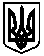 